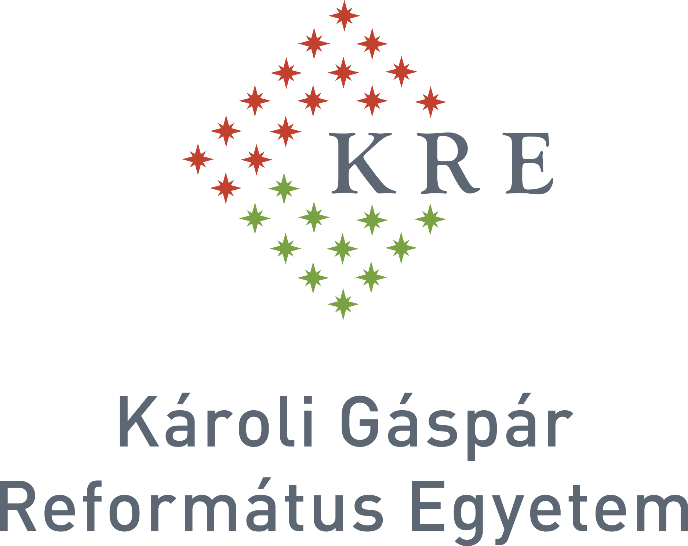 A Károli Gáspár Református EgyetemGazdasági FőigazgatóságánakLétesítménygazdálkodási Osztályamunkatársat keresintézményi takarító és kisegítő
(Kecskemét)munkakörbe.Feladatok, amelyek az új munkatársunkra várnak: Épületrész takarítási munkáinak elvégzése napi rendszerességgel: porszívózás, felmosás, bútorok portalanítása, vizes blokk fertőtlenítő tisztítása, ajtók lemosásaIrodahelyiségek nagytakarítási munkálatai évente 3-4 alkalommal, ablaktisztítás, csempe tisztítás, fűtőtestek, lámpatestek portalanítása, szőnyeg tisztításaSzociális helyiségek fertőtlenítő takarítása az aktuális ajánlásoknak megfelelőenA szükséges takarítószerek, tisztító szerek listájának összeállításaLeltározásban való részvételSzemét ürítéseKültéri környezet tisztántartása, takarítása, szemét összeszedéseNagyobb folyosók, összefüggő felületek padlótisztítása gépi erővelKözös helyiségek ellátása tisztálkodó eszközökkelA konyha és ahhoz tartozó edényzet tiszta állapotban tartásaFüggönyök, törlőkendők, terítők mosása, vasalásaTakarító munkatársak részleges feladatszervezése, munkájuk felügyeleteEseti jelleggel több létesítményben történő takarításKompetenciák, amelyeket az új munkatársunktól várunk:Büntetlen előéletUdvarias, határozott fellépésAmit az új munkatársunknak kínálunk: Közös megegyezés szerinti jövedelemBizonytalan időkben is biztos munkahely vagyunkMunka Törvénykönyve szerinti, teljes munkaidős foglalkoztatásKözigazgatási határon kívüli lakóhely esetén napi munkába járás és hazautazás 100 %-os költségtérítése tömegközlekedés esetén12 alkalmas 50 %-os utazási kedvezménySzemüvegvásárlási támogatásMunkavégzés helye:Kecskemét, Kaszap u. 6-14.Foglalkoztatás jellege:Teljes munkaidőA munkakör a pályázat elbírálását követően azonnal betölthetőJelentkezés módja:Magyar nyelvű, fényképes önéletrajzát és motivációs levelét bruttó fizetési igényének megjelölésével, valamint a levél tárgyában a „Intézményi takarító - Kecskemét” pozíció feltüntetésével várjuk a hr@kre.hu e-mail címre. Ahhoz, hogy pályázata érvényes legyen, kérjük, hogy az Adatvédelmi nyilatkozat címen található dokumentum mellékletét képező, vagy azzal azonos adattartalommal elkészített nyilatkozatát a pályázati anyagával együtt küldje el nekünk.Amennyiben nem működne a link, akkor a nyilatkozat címe: http://www.kre.hu/portal/images/adatvedelem/Allaspalyazatok_adatkezelesi_tajekoztatoja.pdf